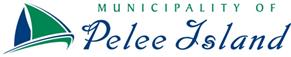 Established 18681045 West Shore Road, Pelee Island, Ontario, Canada N0R 1M0Telephone: 519-724-2931 \ Toll Free: 1-866-889-5203 \ Fax: 519-724-2470Email: info@pelee.ca \ Website: www.pelee.orgFebruary 28, 2012The Corporation of the Township of Pelee is required to provide an Annual Report for its Ministry of the Environment regulated drinking water system (DWS) under Drinking Water Systems Regulation O. Reg. 170/03.  The purpose of this letter and its attachments is to satisfy this requirement and report the on the dates from January 1, 2011 until December 31, 2011.The Township of Pelee owns and operates the Pelee West Shore Well Supply which is a Class 1 Water Treatment Subsystem having a DWS registration number of 220008177.  The Treatment Subsystem supplies two additional systems within the Township; Pelee West Shore Distribution, Pelee East Shore Distribution.  All of the Township of Pelee’s water systems mentioned above remained on a “Boil Water Advisory” issued by the Windsor Essex County Health Unit in 2010.  This report outlines the sampling and direct connections to the Pelee West Shore Distribution System.The Pelee West Shore Well Supply and Pelee West Shore Distribution System are classed as a Small-Municipal, Non-Residential DWS and serves a population of 7, having 4 residential connections and 1 designated facility. There are 18 total service connections.  The Pelee West Shore Well Supply system utilizes ultra-membrane filtration, Ultraviolet Light and Sodium Hypochlorite (12% solution) injection as its methods of treatment.  The treatment system utilizes continuous monitors for turbidity, Chlorine, temperature, pH and Ultraviolet dose to monitor the water entering, being treated and sent to the distribution systems.  The Pelee West Shore Well Supply does not include fluoridation in its process.Under Schedule 12 of O. Reg. 170/03 the Township is required to complete microbiological testing of its raw intake, treatment and distribution systems.  Table 1 outlines these analytical results.  The Township is also required to take distribution samples for various inorganic parameters.  Table 2 outlines the inorganic analytical results.Table 1Schedule 12 Sampling CompletedJanuary 1, 2011 – December 31, 2011HPC – Heterotrophic Plate Count                                                                                                                             NP – Not PerformedNote – All analysis results in CFU’s (Colony Forming Units)Table 2Inorganic Sampling CompletedJanuary 1, 2011 – December 31, 2010Mg/L – milligrams / LitreUg/L – micrograms / LitreUnder Schedule 9 of O. Reg. 170/03 the Township is required to report the distribution grab samples and treatment operations continuous samples in this Annual Report.  These results are listed below in Table 3.Table 3Schedule 9 Sampling ResultsJanuary 1, 2011 – December 31, 2011NTU – Nephlometric Turbidity UnitsNP – Not PerformedNote – Continuous Samples taken from Daily observation at Treatment PlantThe township of Pelee is required to include in the annual report for the year 2011 any notices submitted under subsection 18(1) of the Safe Drinking Water Act or section 16-4 of Schedule 16 ofO. Reg. 170/03 and reported to the Ministry of the Environments Spills Action Center.  Table 4 below includes details on all notices submitted.Table 4Submissions to Spills Action Center forIncidents Possible to Cause anAdverse Drinking Water Quality IncidentJanuary 1, 2011 – December 31, 2011Attached to this report is a copy of the notice provided to the west shore distribution system customer and the Boil Water Advisory issued by the Windsor Essex County Health Unit.The Corporation of the Township of PeleeEnvironmental ServicesSample Type# of SamplesRange of E. Coli Results min # – max #Range of TotalColiform Results min # – max #Number of HPC SamplesRange of HPC Results min # – max #Raw24<2 – 86<2 – >2000NPTreated240 – 00 – 00NPDistribution240 – 00 – 024<10 - <10ParameterSample DateResultUnit of MeasureExceedanceLeadAug 90.00024Mg/LNoNitrateMarch 82.2Mg/LNoJune 210.8Mg/LNoSept. 270.7Mg/LNoDec. 20<0.1Mg/LNoNitriteMarch 8<0.1Mg/LNoJune 210.8Mg/LNoSept. 27<0.1Mg/LNoDec. 20<0.1Mg/LNoAnalysisDistribution(grab sample)Distribution(grab sample)Treated(Continuous Sample)Treated(Continuous Sample)Analysis# takenMin – Max# takenMin – MaxFree Chlorine (mg/L)1010.48 – 2.143530.00 – 2.89Turbidity (NTU)NPNP3530.010 – 0.091Incident DateIndicatorCorrective ActionCorrective Action Notice SubmittedFeb. 2None, Power Failure, Operator Could Not Respondto reset Data alarm systemReset alarm system once water plant could be reached safely by operatorFeb. 2Apr. 4No Data Logging CapabilitiesSent and Received rebuilt computer systemApr. 7Apr. 6Increased Ammonia in Raw Water possibly to causenon-measurable Free Chlorine levelsDaily Sampling of Free and Total Chlorine of treated water leaving west plant.  Corrective action completed once Free Chlorine level became measurable by on-line instrumentation.Apr. 13